Angle Relationships Review Focus: (Schmidt) Part 1: 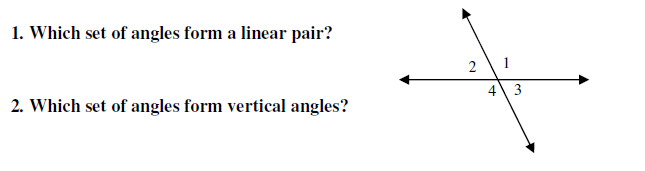 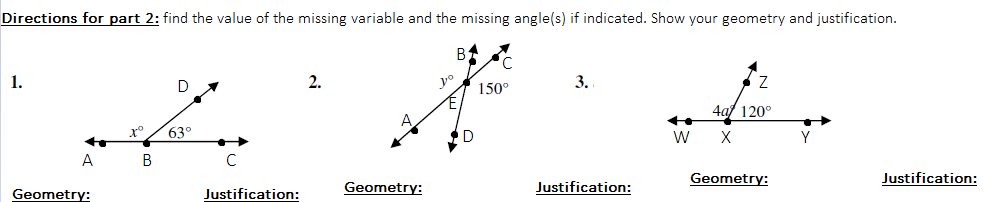 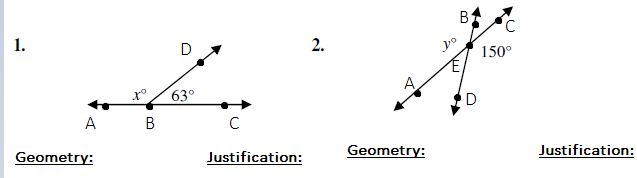 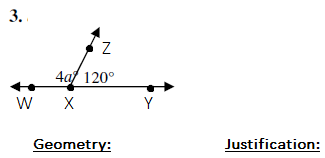 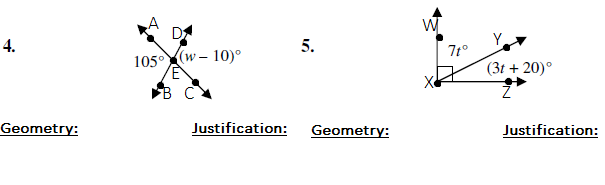 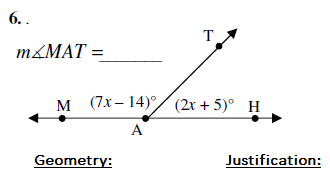 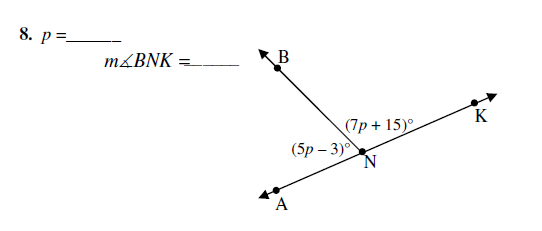 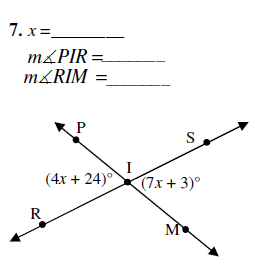 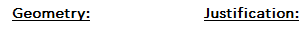 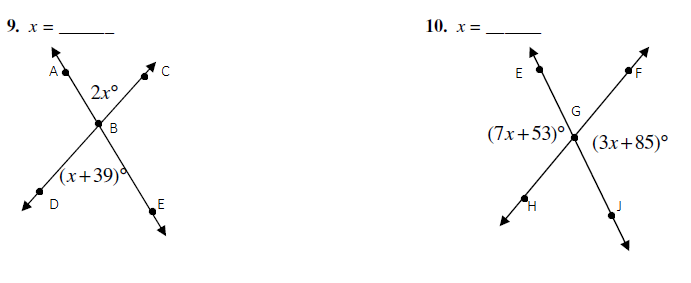 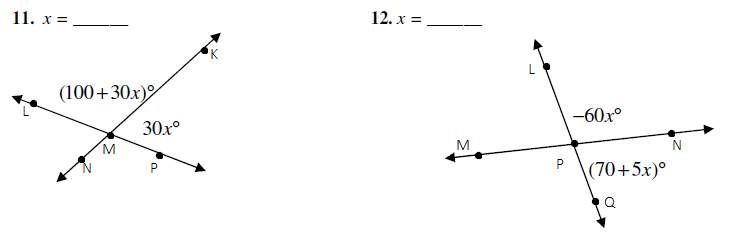 Part 3: Writing in Mathematics. 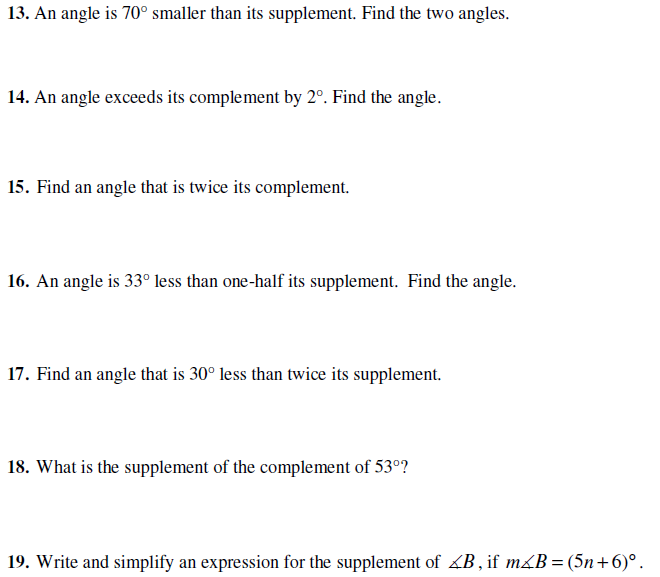 Part 4: Angle Addition and Angle Bisectors. 1. Find x and the  if   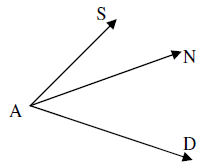 2. Find x and the  if   63. Find x and the  if   4. 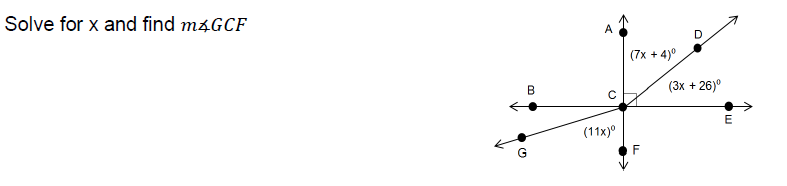 5. Find x and the  if 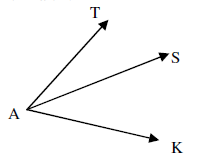 6. 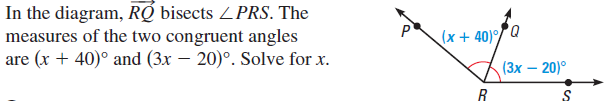 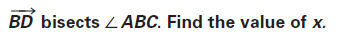 7. 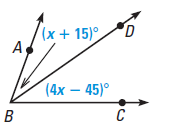 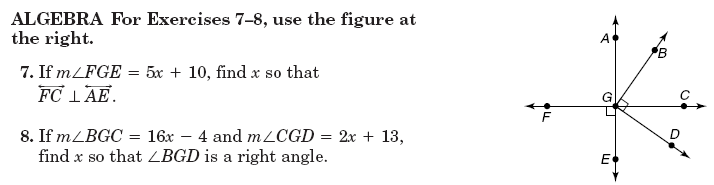 8.  If  and , find x.				  def of perpendicular or right angle 9.  If , , and , find x.Part 5: Parallels cut by transversals. 1. m1 = 3x - 17 and m2 = x + 1. Find x. 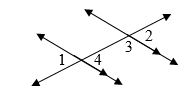 2. m3 = 20k + 11 and m4 = 8k + 1. Find k. 3. m1 = 95 + 7h and m2 = 55 - h. Find h. 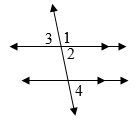 4. m3 = 5k + 12 and m4 = 7k - 16. Find k. Directions: Find x. 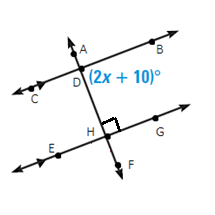 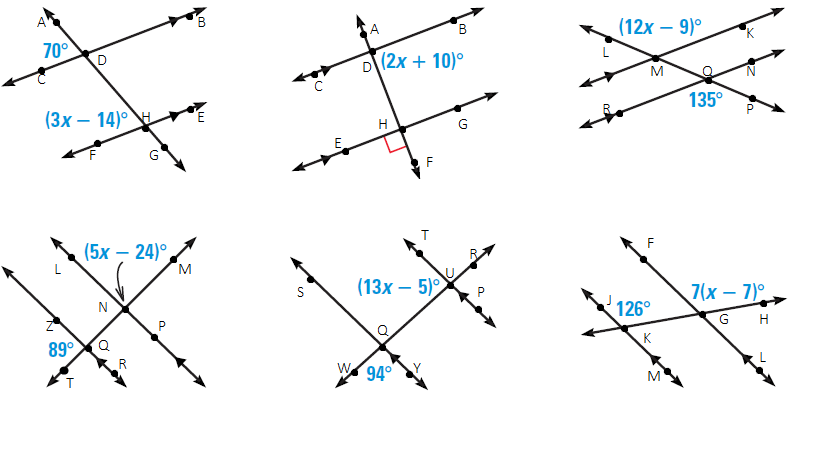 5. 								6. 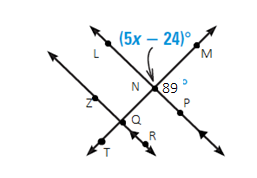 7. 								8. 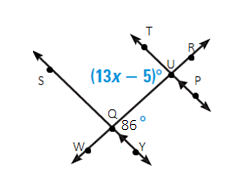 9. 								10. 